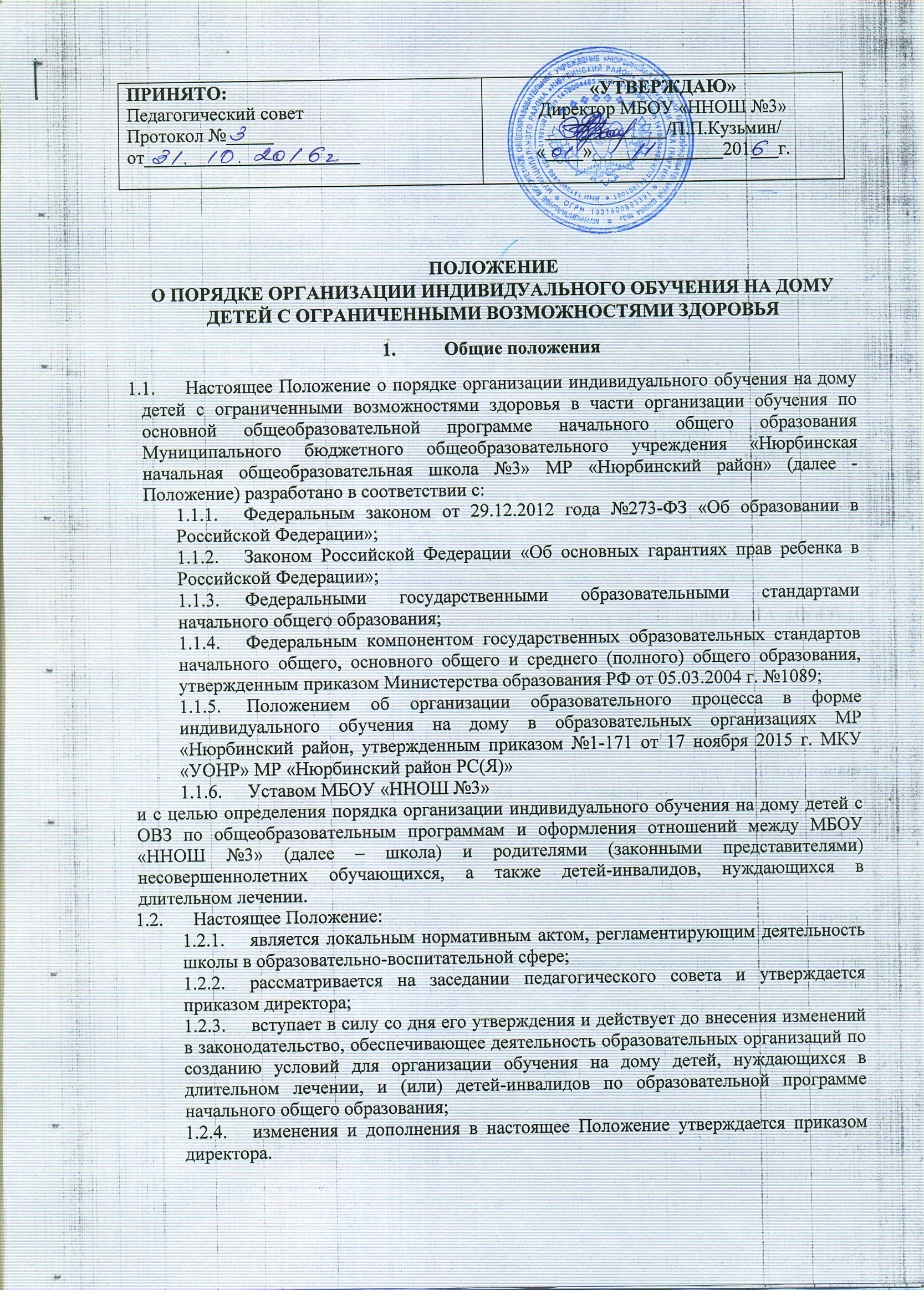 Индивидуальное обучение на дому детей с ОВЗ по образовательной программе начального общего образования (далее – Обучение на дому) – это очная форма обучения в рамках федеральных государственных образовательных стандартов и федерального компонента государственных образовательных стандартов начального общего образования;Основным принципом организации индивидуального обучения на дому является обеспечение щадящего режима проведения занятий;Школа на период индивидуального обучения на дому создает данной категории обучающихся следующие условия: Обеспечивает специалистами из числа педагогических работников школы;Оказывает психолого-педагогическую и социальную помощь, необходимую для освоения основной общеобразовательной программы;Педагоги, осуществляющие индивидуальное обучение на дому, руководствуются: Законом РФ «Об образовании в Российской Федерации», Конвенцией о правах ребенка; Конституцией РФ и другими нормативными документами, устанавливающими правила, порядок и нормы деятельности педагогических работников;Индивидуальное обучение на дому может осуществляться с применением дистанционных образовательных технологий при отсутствии медицинских противопоказаний для работы с компьютером.Цели и задачиИндивидуальное обучениена дому детей с ОВЗшколойорганизуется с целью обеспечения освоения основной общеобразовательной  программы начального общего образования в рамках федеральных государственных образовательных стандартов обучающимися 1-4 классов, которые по состоянию здоровья не могут посещать учебные занятия в школе.Основными задачами организации индивидуального обучения на дому детей с ОВЗ являются:обеспечение щадящего режима проведения занятий на дому (или дистанционно) при организации образовательного процесса;реализация общеобразовательной программы с учетом характера течения заболевания, рекомендаций лечебно-профилактического учреждения (с учетом индивидуального подхода, заболевания, психофизического и соматического состояния ребенка).Организация индивидуального обучения на дому с ОВЗДети, находящиеся на индивидуальном обучении на дому, входят в состав контингента обучающихся школы и соответствующего класса и на них распространяются все основные права и меры социальной поддержки, гарантированные законодательством Российской Федерации;Основанием для организации индивидуального обучения на дому: Заключение медицинской организации;Обращение родителей (законных представителей) в письменной форме;Родители (законные представители) несовершеннолетних обучающихся предоставляют в школу следующие документы: Заявление в письменной форме на имя директора школы с просьбой об организации обучения их ребенка по основной общеобразовательной программе на дому на период, указанный в заключении медицинской организации. Заключение медицинской организации;На основании документов, указанных в п.3.3. настоящего Положения директор школы издает приказ по основной деятельности «Индивидуальное обучении на дому детей с ОВЗ» из расчета учебной нагрузки:1-4 классы – до 8 часов в неделю;Объем учебной нагрузки для обучающегося по основной общеобразовательной программе может быть изменен с учетом особенностей психофизического развития, состояния здоровья и образовательных потребностей конкретного обучающегося.В пределах доведенного фонда оплаты труда школы количество часов может быть увеличено, но не должно превышать максимально допустимую недельную нагрузку, установленную Санитарно-эпидемиологическими правилами и нормами СанПиН 2.4.2.2821-10, утвержденными постановлением Главного санитарного врача РФ от 29.12.2010 года №189.Учебный план составляется в соответствии с программами, количеством часов и запросами родителей (законных представителей) на предоставление образовательных услуг.В учебный план, обеспечивающий индивидуальное обучение на дому, включаются все предметы инвариантной части и по согласованию с родителями (законными представителями) могут быть включены предметы вариативной части учебного плана класса, в состав которого включен ребенок.   Организация индивидуального обучения на дому регламентируется:Индивидуальным учебным планом;Расписанием занятий.Занятия проводятся на дому или дистанционно по индивидуальному расписанию учебных занятий, составленному ответственным за организацию Обучения на дому на основе учебного плана школы. Проект расписания в обязательном порядке согласовывается с учителями, обучающими и их родителями (законными представителями) и утверждается директором школы.Педагогическими работниками, привлеченными к процедуре индивидуального обучения на дому, разрабатываются  индивидуальные рабочие программы в соответствии с требованиями федеральных государственных образовательных стандартов или федерального компонента государственных образовательных стандартов начального общего образования с учетом индивидуальных особенностей ребенка;Оценка знаний обучающихся в ходе промежуточной аттестации и текущего контроля осуществляется:в 1 классах по безотметочной системе; во 2 - 11 классах по пятибальной шкале. Результаты промежуточной аттестации и текущего контроля вносятся в специальный журнал «Обучения на дому», где фиксируются дата занятия, темы проведенных занятий, домашние задания, выставляются текущие и итоговые отметки. Перевод учащихся, обучающихся на дому, в последующий класс производится по решению педагогического совета школы по результатам промежуточной аттестации;Контроль за своевременным проведением занятий на дому, за выполнением программ осуществляется заместителем директора по учебно-воспитательной работе.Финансовое обеспечение индивидуального обучения на домуОплата труда работникам, привлекаемым для проведения индивидуального обучения на дому осуществляется в соответствии с действующим законодательством;Права и обязанностиПрава и обязанности работников школы определяются Уставом школы и настоящим Положением;Педагогические работники имеют право:На свободу выбора и использования педагогически обоснованных форм, средств, методов обучения и воспитания;На творческую инициативу, разработку и применение авторских программ и методов обучения и воспитания в пределах реализуемой образовательной программы, отдельного учебного предмета;На выбор учебников, учебных пособий, материалов и иных средств обучения и воспитания в соответствии с образовательной программой и в порядке, установленном законодательством об образовании;На иные меры социальной поддержки, установленные законодательством российской федерации.Обучающиеся имеют право:На получение образования в пределах федеральных государственных образовательных стандартов и федерального компонента государственных образовательных стандартов бесплатно;На уважение человеческого достоинства, свободу совести и информации, свободное выражение собственных взглядов и убеждений;На бесплатное использование библиотечно-информационными ресурсами библиотеки школы;На объективную оценку знаний и умений.Родители (законные представители) имеют право:Знакомиться с Уставом школы, настоящим Положением, расписанием занятий, другими документами, регламентирующими организацию Обучения на дому;Защищать законные права ребенка;Вносить предложения по составлению расписания занятий, по включению в пределах выделенных часов, предметов из учебного плана школы, аргументировав необходимость, с учётом способностей и интересов ребёнка;Обращаться для разрешения конфликтных ситуаций в комиссию по урегулированию споров между участниками образовательных отношений;Получать консультативную помощь специалистов лицея в вопросах коррекционно-развивающего воспитания и обучения детей.Педагогические работники обязаны:Знать специфику заболевания, особенности режима и организации Обучения на дому, не допускать утомления ребенка;Выполнять рабочие программы с учетом физиологических возможностей, интеллектуальных способностей и интересов детей;Проводить занятия с обучающимся на дому строго по утвержденному расписанию;Систематически вести установленную документацию по Обучению на дому, в том числе своевременно заполнять Журнал индивидуального обучения на дому по состоянию здоровья;Контролировать ведение дневника учеником и расписываться о проведенном занятии в нем (расписание, аттестация, запись домашних заданий);Заместитель директора по учебно-воспитательной работе, ответственный за организацию Обучения на дому:Разрабатывать локальные нормативные документы по организации образовательного процесса с обучающимися на дому;Контролировать выполнение учебных программ, методику индивидуального обучения, аттестацию обучающихся, оформление документации не реже 1 раза в четверть (полугодие);Контролировать своевременность проведения индивидуальных занятий детей с ОВЗ на дому, ведение журнала индивидуального обучения на дому по состоянию здоровья;Обеспечивать своевременную замену учителей;Своевременно информировать родителей (законных представителей) обо всех изменениях в образовательном процессе.Обучающийся обязан:Соблюдать Устав школы;Уважать честь и достоинство работников школы;Соблюдать расписание индивидуальных занятий;Находиться в часы, отведенные для индивидуальных занятий, дома;Выполнять требования учителя в период индивидуальных занятий;Родители (законные представители) обязаны:Выполнять настоящее Положение в части, касающейся их прав и обязанностей;Ставить учителя в известность о рекомендациях врача, особенностях режима;Создавать необходимые условия для проведения индивидуальных занятий на дому, способствующих освоению ребенком знаний;Своевременно, в течении дня,  информировать администрацию школы об отмене индивидуальных занятий по случаю болезни ребенка и возобновлении занятий;Контролировать выполнение домашних заданий;Посещать и приходить в школу по вызову администрации для индивидуальных бесед.ОтветственностьПедагогические работники несут ответственность за:Соблюдение законодательства РФ в области образования в пределах своей деятельности;Исполнение должностных обязанностей и настоящего Положения;Охрану жизни и здоровья обучающегося, находящегося на индивидуальном обучении на дому;Соблюдение установленного расписания индивидуальных занятий;Соблюдение конфиденциальности персональных данных участников образовательного процесса.Родители (законные представители) обучающихся, находящихся на индивидуальном обучении на дому несут ответственность за создание необходимых условий для проведения индивидуальных занятий на дому.